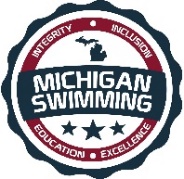 Integrity, Inclusion, Education, ExcellenceMichigan Swimming Red District ChampionshipsHosted by: Jenison Area Wildcat SwimmingFebruary 18-19, 2017Sanction - This meet is sanctioned by Michigan Swimming, Inc. (MS), as a timed final meet on behalf of USA Swimming (USA-S), Sanction Number MI1617074. The Time Trial Sanction Number, if needed is MITT1617074. In granting this sanction it is understood and agreed that USA Swimming shall be free from any liabilities or claims for damages arising by reason of injuries to anyone during the conduct of the event. MS rules, safety, and warm up procedures will govern the meet as is fully set forth in these meet rules.Location – 	Jenison High School Aquatics Center 		616-667-3571 (pool office)       	2140 Bauer Rd.  , MI  49428Times - 	Saturday, February 18 	Warm Up 8:00 AM 	Start 9:00 AMSaturday, February 18 	Warm Up 1:00 PM 	Start 2:00 PMSunday, February 19 	Warm Up 8:00 AM 	Start 9:00 AMSunday, February 19 	Warm Up 1:00 PM 	Start 2:00 PMMotels – 	Hampton Inn Grand Rapids-South 			616-261-5500755 54th Street SW  Wyoming, MI 49509Go to www.jenisonaquatics.org for hotel and food information in the Jenison area.  Click on the “Food & Lodging” tab.Facilities – The Jenison High School Aquatics Center has sixteen 25 yard lanes.  All lanes will be used during warm up.  Eight lanes will be used for competition with the other eight lanes available for supervised warm up and warm down.  Depth at the start is 13’ 11” and 8’ 9” at the turn. Movable starting blocks and non-turbulent lane markers will be used.  IST timing with an eight lane display will be used.  There is ample balcony seating for spectators. Lockers are available (provide your own lock).  Public phones will not be available. The competition course has not been certified in accordance with 104.2.2C (4).Eligibility – The 2017 Red District Championship Meet is for those swimmers who have not yet achieved a Q2 qualifying time.  All swimmers must be currently registered with United States of America Swimming (USA-S). A swimmer's age on February 18, 2017 will determine his/her eligibility for a particular age group.Deck Registration - Unregistered swimmers must register on deck at this meet by turning in the athlete registration form and payment to the Meet Referee.  The cost of registering on deck is double the normal fee ($148.00 per swimmer for 2017 registration).Meet Format – The format at each of the Four District Championships is identical.  All events are timed finals.  All 10 & Under’s and 11-12 boys will swim in the AM sessions.  All 13-18’s and 11-12 girls will swim in the PM sessions.  No Relays are offered.  The 13-18 Age group events will be swum together but split into 13&14 and 15-18 age groups for awards.Team Venue: For the 2017 Red District Championship, all teams registered with MS will initially be assigned by the MS Program Operations Vice Chair to four District “venues”.  These venues are geographically located throughout the State of Michigan in an effort to equalize the size (total entries) of the meets as well as equalize the travel distance to the meets.  The districts are referred to as the “Red, White, Blue and Green” Divisions.  Each MS team will send their entries to the initial venue assigned by the Program Operations Vice Chair and compete at that venue (i.e. a MS team cannot choose which venue they will compete at).  After the entries are received at each venue, the Program Operations  Vice Chair, at his discretion, has the right to, and may, reassign clubs to a different meet venue to balance entries in an equitable manner between each venue.  Teams will be notified as soon as possible if their swimming venue has been changed.  Please contact Joe McBratnie at joe.mcbratnie@miswim.org, if you have any questions.Time Standards: The District Championships are the beginning level (no minimum entry times) of the MS Championship meets.  Thus, the District Championships are a “slower than a stated time standard” swim meet.  All Swimmers must not have achieved the time standard in a particular event to be eligible to enter the event. The “slower than” time standards are listed as “Q3” times. A swimmer may not compete in any event in which they have a Junior Olympic Q2 time or a State Meet Q1 time.  This includes any 8 & under swimmer who has achieved a 10 & under Q2 or Q1 time.  A swimmer who achieves a Q2 time or a Q1 time after his/her entry has been sent to the Administrative Official and before the meet, must withdraw from the event unless the following age up exception applies.  The swimmer may then substitute another event if qualified.  Contact the Administrative Official directly should this occur. The entry fee for the mandatory withdraw event will be refunded if the athlete chooses not to enter a substitute event.Age up Exception: All swimmers who “age up” after District’s, before JOs, or their respective State Meet (either 12 and Under or 13/14 & Open) and who don’t have a Q2 (JO) or Q1 (State qualifying) time in their new JO or State Meet age group may enter a particular event in their current age group at Districts at a seed time at or faster than their current age groups Q3 Time. This additional entry option is intended to allow all swimmers an opportunity to qualify for the JO Meets or State Meets in their actual age group at JO’s or the State Meets. Swimmers who enter an event at Districts under the “age up” exception are not, however, eligible for awards at Districts in that event. Please alert the Administrative Official to all “Age Up” entries by enclosing a statement to that effect in your email or US mail entry.Swimmers Without A Coach - Any swimmer entered in the meet, unaccompanied by a USA-S member coach, must be certified by a USA-S member coach as being proficient in performing a racing start or must start each race from within the water.  It is the responsibility of the swimmer or the swimmer’s legal guardian to ensure compliance with this requirement.Individual Entry Limits – Swimmers may swim a maximum of 4 individual events per day.Electronic Entries - $5.00 per individual event.  Please include a $5.00 Michigan Swimming surcharge for each swimmer entered.  Make checks payable to: JAWS. Paper Entries - MS rules regarding non-electronic entries apply.  $6.00 per individual event.  There is a $1.00 additional charge per individual event paid if the entry is not submitted in Hy-Tek format.  The Michigan Swimming $5.00 general surcharge for each swimmer also applies to paper entries.  Paper entries may be submitted to the Administrative Official on a spreadsheet of your choice however the paper entry must be logically formatted and must contain all pertinent information to allow the Administrative Official to easily enter the swimmer(s) in the correct events with correct seed times.Entry Procedures - Entries may be submitted to the Administrative Official as of February 3, 2017, at 12 pm (noon).  The Administrative Official must receive all entries no later than Monday February 13, 2017 at 11:59 PM. Entries must include correct swimmer name (as registered with USA/MS Swimming), age and USA number. You can import the order of events and event numbers from the Michigan Swimming website (http://www.miswim.org/).  All individual entries should be submitted via electronic mail to the Administrative Official at bmeinao@gmail.com.   All entries will be processed in order by email date code or mail date code.  Any entries submitted will be considered provisional until such time as the Administrative Official has received a hard copy of: (a) your club's entries (Team Manager Meet Entries Report), (b) a hard copy of your club's signed release/waiver agreement (c) your clubs signed certification of entered athletes and (d) your club's entry fees.   This must be received in a timely fashion prior to the start of the meet or your swimmers will not be allowed to swim in the meet. The complete Red District Championship entry packet with entry forms is available on the Michigan Swimming Website at http://www.miswim.org/.Since this is a MS Championship Meet, the 4 hour rule does not apply.Refunds - Once a team or individual entry has been received and processed by the entry chair there are no refunds in full or in part unless the “over qualification exception” applies (see MS Rules).Entries - Your club's Entry, Entry Summary Sheet, Release/Waiver, Certification of Entered Athletes and Check should be sent via U.S. mail or nationally recognized overnight courier to:Nicole RedderJenison High School2140 Bauer Rd. , MI  49428Electronic entries: AO – Brent Mein - bmeinao@gmail.com 616-262-1830 (Coaches ONLY before 9pm)Check In - Check In will be available as of 30 minutes before warm-up starts for each session. Check in is mandatory for all events and is required by the time set forth in this meet announcement.  Failure to check in will cause the swimmer to be scratched from all events in that session. Check in will close 15 minutes after the start of warm up for each session. Check in sheets will be separated by gender and located in the pool hallway/lobby area.Scratch Rules - Prior to check in close a swimmer may scratch events at the Clerk of Course. After check in closes, you must see the Meet Referee to scratch an event.Marshaling – This meet is self marshalled.Seeding - Seeding will be done after check in closes. All events will be seeded slowest to fastest, except the 500 free which will be seeded fastest to slowest.Deck Entries/Time Trials - Deck Entries will be allowed. Swimmers who are attached to aclub may deck enter only at the venue their club is assigned to. Unattached swimmers may deck enter at any venue. Cost of a deck entry is $7.50 for an individual event. There is also a $5.00 per swimmer Michigan Swimming Surcharge, if not already entered into the meet. For deck entries, registration status must be proven by providing a current USA Swimmingmembership card or a current print out of an athlete roster from the Club Portal. The Club Portal is located on the USA Swimming website. The athlete may also enter by showing theirmembership from USA Swimming’s DECK PASS on a smart phone. Name, athlete ID and club affiliation should then be added to your database just as it appears on the card or list or the swimmer may compete unattached (UN), if so registered, if they request to do so.There are no time trials except for the following at the MS District Championships:10-year-old swimmers who are “Age-Up Athletes” are eligible to Time Trial the 200-yard stroke events (Fly, Back, Breast) however, 10-year-old swimmers who are not “Age-Up Athletes may not Time Trial the Open 200 Stroke events. Entry into these Time Trial events does not count as an individual entry and is not subject to the 4 per day entry limit. Per MS Rules no more than two (2) time trials may be entered per day and no more than five total individual events, including Time Trials, may be swam per day per USA-S Rules.Meet Programs/Admissions - Admission is $5.00 per person with 10 year olds and under free with a paying adult. Heat Sheets, if available, are $2.00 per session.Scoring - No individual or team scores will be kept.Awards – Custom Michigan Swimming Medals for all individual events for1st-8th place and ribbons for 9th-16th place.Results - Complete official meet results will be posted on the Michigan Swimming Website at http://www.miswim.org/ .  Unofficial results will also be available on flash drive (HY- Team Manager result file) upon request. Teams must provide their own flash drive.Concessions - Food and beverages will be available in the pool balcony for swimmers and spectators. There are trash receptacles around the facility, please use them. A hospitality area will be available for coaches and officials.Lost and Found - Articles may be turned in/picked up at the main pool office or the lost and found bin on the pool deck. Articles not picked up by the end of the meet will be retained by the Meet Director or a representative for at least 14 days (any longer period shall be in the sole discretion of the Meet Director).Swimming Safety - Michigan Swimming warm up rules will be followed. To protect all swimmers during warm-ups, swimmers are required to enter the pool feet first at all times except when sprint lanes have been designated. No jumping or diving. The same rules will apply with respect to the warm-down pool and diving well. Penalties for violating these rules will be in the sole discretion of the Meet Referee which may include ejection from the meet.Deck Personnel/Locker Rooms/Credentialing - Only registered and current coaches, athletes, officials and meet personnel are allowed on the deck or in locker rooms. Access to the pool deck may only be granted to any other individual in the event of emergency through approval by the Meet Director or the Meet Referee.  The General Chair of MS, the Program Operations Vice-Chair of MS, Officials Chairs of MS, and the Michigan Swimming Office Staff are authorized deck personnel at all MS meets.  Personal assistants/helpers of athletes with a disability shall be permitted when requested by an athlete with a disability or a coach of an athlete with a disability.Lists of registered coaches, certified officials and meet personnel will be placed outside the hallway door to the locker rooms/pool deck. Meet personnel will check the list of approved individuals and issue a credential to be displayed at all times during the meet.  This credential will include the host team name as well as the function of the individual being granted access to the pool deck (Coach, Official, Timer, or Meet Personnel).  In order to obtain a credential, Coaches and Officials must be current in all certifications through the final date of the meet. Meet personnel must return the credential at the conclusion of working each day and be reissued a credential daily.All access points to the pool deck and locker rooms will either be secured or staffed by a meet worker checking credentials throughout the duration of the meet.Swimmers with Disabilities - All swimmers are encouraged to participate. If any of your swimmers have special needs or requests please indicate them on the entry form and with the Clerk of Course and/or the Meet Referee during warm ups.General Info - Any errors or omissions in the program will be documented and signed by the Meet Referee and available for review at the Clerk of Course for Coaches review.  Information will also be covered at the Coaches’ Meeting.First Aid - Supplies will be kept with the lifeguards on duty.  Facility Items –(A)	No smoking is allowed in the building or on the grounds of the Jenison HS Aquatics Center.(B)	Pursuant to applicable Michigan law, no glass will be allowed on the deck of the pool or in the locker rooms.(C)	No bare feet allowed outside of the pool area. Swimmers need to have shoes to go into the hallway to awards or concessions.(D)     An Emergency Action Plan has been submitted by the Host Club to the Safety Chair and the Program Operations Chair of Michigan Swimming prior to sanction of this meet and is available for review and inspection at the pool office. (E)	To comply with USA Swimming privacy and security policy, the use of audio or visual recording devices, including a cell phone, is not permitted in changing areas, rest rooms or locker rooms.(F)	Deck changing, in whole or in part, into or out of a swimsuit when wearing just one suit in an area other than a permanent or temporary locker room, bathroom, changing room or other space designated for changing purposes is prohibited.(G)	Operation of a drone, or any other flying apparatus, is prohibited over the venue (pools, athlete/coach areas, spectator areas and open ceiling locker rooms) any time athletes, coaches, officials and/or spectators are present.Assigned Teams: BAC, BC, CAC, CSST, CUDA, D, EGRA, FFY, FFYS, GOTC, GRNS, GTBY, JAWS, MLA, MYM, MYST, PAC, PACP, RAZ, ROCK, S, SJA, SSSC, TTS, UN, 906 AQUATICS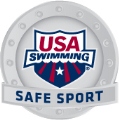 USA Swimming and Michigan Swimming are working to increase awareness and reduce the risk of athlete abuse through implementation of the USA Swimming Safe Sport program.5 Tips to Keep Kids Safe in Youth Sports*:Get Educated – Education is the most important tool for combatting misconductCreate Healthy Boundaries – It’s important to establish healthy boundaries between athletes and coaches and have clear expectations about the coach’s roleIdentify and Address High Risk Areas – For misconduct to take place, an offender needs privacy, access, and controlSpeak Up – If you recognize questionable behaviors, say something!Talk to your Kids! – Physical and sexual misconduct can be a hard topic for parents to talk about with their children.  Having these conversations is extremely important in helping prevent your child from becoming a victim of abuse*adapted from USA Swimming’s ‘5-tips for parents keeping kids safe in youth sports’ RELEASE  WAIVERSanction Number: MI1617074Enclosed is a total of $__________ covering fees for all the above entries.  In consideration of acceptance of this entry I/We hereby, for ourselves, our heirs, administrators, and assigns, waive and release any and all claims against JAWS, Jenison, and Jenison High School, Michigan Swimming, Inc., and United States Swimming, Inc. for injuries and expenses incurred by Me/Us at or traveling to this swim meet.>>>>>>>>>>>>>>>>>>>>>>>>>>>>>>>>>>>>>>>>>>>>>>>>>>>>>>>>>In granting the sanction it is understood and agreed that USA Swimming and Michigan Swimming, Inc. shall be free from any liabilities or claims for damages arising by reason of injuries to anyone during the conduct of this event.Signature:  	Position:  	Street Address:  	City, State, Zip:  	E-mail:  	Coach Name:  	Coach Phone:  	Coach E-Mail:  	Club Name:  	Club Code:  	______________________________________________________________Certification of Registration StatusOf All Entered AthletesMichigan Swimming Red District ChampionshipsHosted by: Jenison Area Wildcat SwimmingFebruary 18-19, 2017Sanction Number: MI1617074Michigan Swimming Clubs must register and pay for the registration of all athletes that are contained in the electronic TM Entry File or any paper entries that are submitted to the Meet Host with the Office of Michigan Swimming prior to submitting the meet entry to the meet host.  Clubs from other LSCs must register and pay for the registration of their athletes with their respective LSC Membership Coordinator.A penalty fee of $100.00 per unregistered athlete will be levied against any Club found to have entered an athlete in a meet without first registering the athlete and paying for that registration with the Office of Michigan Swimming or their respective LSC Membership Coordinator.Submitting a meet entry without the athlete being registered and that registration paid for beforehand may also subject the Club to appropriate Board of Review sanctions.The authority for these actions is:UNITED STATES SWIMMING RULES  REGULATIONS 302.4 FALSE REGISTRATION – A host LSC may impose a fine of up to $100.00 per event against a member Coach or a member Club submitting a meet entry which indicates a swimmer is registered with USA Swimming when that swimmer or the listed Club is not properly registered.  The host LSC will be entitled to any fines imposed.>>>>>>>>>>>>>>>>>>>>>>>>>>>>>>>>>>>>>>>>>>>>>>>>>>>>>>>>>I certify that all athletes submitted with this meet entry are currently registered members of USA Swimming and that I am authorized by my Club to make this representation in my listed capacity.				By: ________________________________________					(Signature)				__________________________________________					(Printed Name of person signing above)Capacity: __________________________________				Club Name: _________________________________				Date: ______________________________________This form must be signed and returned with the entry or the entry will not be accepted.Meet Evaluation FormSanction Number: MI1617074Name of Meet: Michigan Swimming Red District ChampionshipsDate of Meet: February 18-19, 2017Host of Meet:  Area Wildcat Swimming (JAWS)Place of Meet: Jenison High School Aquatics CenterWho do you represent (circle)? 	Host Club		Visiting Club		UnattachedDescribe yourself (circle) 	Athlete	      Coach       Official       Meet Worker	  SpectatorPlease rate the overall quality of this meet: (Please write any comments or suggestions below or on the reverse side)									   Low			    High1.  Swimming pool (e.g., water quality, ventilation)		1	2	3	4	5_______________________________________________________________________________2.  Equipment (e.g., timing system, PA system): 			1	2	3	4	5_______________________________________________________________________________3.  Swimmer facilities (e.g., locker rooms, rest areas): 		1	2	3	4	5_______________________________________________________________________________4.  Spectator facilities (e.g., seating, rest rooms):			1	2	3	4	5_______________________________________________________________________________5.  Meet services (e.g., concessions, admissions, programs):	1	2	3	4	5_______________________________________________________________________________6.  Officiating								1	2	3	4	5_______________________________________________________________________________7.  Awards and award presentations: 				1	2	3	4	5_______________________________________________________________________________8.  Safety provisions: 						1	2	3	4	5_______________________________________________________________________________	9. Overall success of the meet: 					1	2	3	4	5______________________________________________________________________________10. Other (please specify): 						1	2	3	4	5______________________________________________________________________________Return this completed evaluation to a representative of the Meet Host.  Thank you.  Meet Host:  Copy the submitted Meet Evaluation Forms and send to the current Program Operations Vice-Chair (Joe McBratnie) and the Michigan Swimming Office (Dawn Gurley and John Loria) within 30 days.Meet Director - Nicole Redder 	    nredder@jpsonline.org    616-667-3571Meet Referee – Paul Jones               plus3@comcast.net         248-310-3300        Safety Marshal – Jen Coffey  Administrative Official - Brent Mein  bmeinao@gmail.com      616-262-1830Posted January 22, 2016Posted January 22, 2016Posted January 22, 2016GIRLS                                                                BOYSGIRLS                                                                BOYSGIRLS                                                                BOYS(Q3)(Q3)Slower than  EVENT10 & UNDERSlower than  33.5950 Freestyle34.591:15.99100 Freestyle1:19.092:50.09200 Freestyle2:55.697:42.89500 Freestyle8:05.9940.3950 Backstroke41.691:27.79100 Backstroke1:32.2945.5950 Breaststroke48.091:42.79100 Breaststroke1:44.2939.7950 Butterfly42.691:40.99100 Butterfly1:40.591:26.59100 IM1:30.993:16.09200 IM3:24.692:24.39200 Freestyle Relay2:29.392:46.39200 Medley Relay2:52.09(Q3)(Q3)Slower than  EVENT11-12Slower than  29.0950 Freestyle30.591:05.09100 Freestyle1:09.192:24.39200 Freestyle2:32.196:27.99500 Freestyle6:42.1935.0950 Backstroke37.091:16.39100 Backstroke1:20.192:48.09200 Backstroke3:09.5939.9950 Breaststroke41.991:27.69100 Breaststroke1:32.093:11.09200 Breaststroke3:25.7934.1950 Butterfly36.291:22.99100 Butterfly1:26.693:12.59200 Butterfly3:23.991:16.29100 IM1:20.292:47.59200 IM2:55.696:19.89400 IM6:30.892:10.19200 Freestyle Relay2:17.392:28.99200 Medley Relay2:30.99GIRLS                                                                  BOYSGIRLS                                                                  BOYSGIRLS                                                                  BOYS(Q3)(Q3)Slower thanEVENT13-18Slower than27.2950 Free, 13-1427.0927.2950 Free, 15-1827.0958.59100 Free, 13-1458.0958.59100 Free, 15-1858.092:10.79200 Free, 13-142:09.792:10.79200 Free, 15-182:09.795:47.39500 Free, 13-145:47.795:47.39500 Free, 15-185:47.7912:20.991000 Free, 13-1412:24.0912:20.991000 Free, 15-1812:24.0920:22.691650 Free, 13-1420:27.5920:22.691650 Free, 15-1820:27.591:08.99100 Back, 13-141:11.091:08.99100 Back, 15-181:11.092:27.89200 Back, 13-142:35.692:27.89200 Back, 15-182:35.691:18.89100 Breast, 13-141:18.491:18.89100 Breast, 15-181:18.492:52.39200 Breast, 13-142:49.792:52.39200 Breast, 15-182:49.791:08.89100 Fly, 13-141:08.291:08.89100 Fly, 15-181:08.292:46.19200 Fly, 13-142:41.992:46.19200 Fly, 15-182:41.992:27.79200 IM, 13-142:25.692:27.79200 IM, 15-182:25.695:26.89400 IM, 13-145:24.095:26.89400 IM, 15-185:24.094:08.59400 Free Relay, 13-184:01.994:42.49400 Medley Relay, 13-184:30.99Event ListSaturday Morning, Session 1Saturday Morning, Session 1Saturday Morning, Session 1Warm-Up 8:00 AM, Check In Closes 8:15 AM, Start 9:00 AMWarm-Up 8:00 AM, Check In Closes 8:15 AM, Start 9:00 AMWarm-Up 8:00 AM, Check In Closes 8:15 AM, Start 9:00 AMWarm-Up 8:00 AM, Check In Closes 8:15 AM, Start 9:00 AMWarm-Up 8:00 AM, Check In Closes 8:15 AM, Start 9:00 AMGirlsGirlsEventBoysBoysBoysEvent #AgeAgeAgeEvent #400 IM11-1211-121200 Back11-1211-122310 & U50 Free10 & U10 & U450 Free11-1211-125610 & U100 IM10 & U10 & U7100 IM11-1211-128910 & U50 Fly10 & U10 & U1050 Fly11-1211-12111210 & U200 Free10 & U10 & U13200 Free11-1211-12141510 & U100 Breast10 & U10 & U16100 Breast11-1211-12171810 & U50 Back10 & U10 & U1950 Back11-1211-1220200 Fly11-1211-1221Saturday Afternoon, Session 2Saturday Afternoon, Session 2Saturday Afternoon, Session 2Warm-Up 1:00 PM, Check In Closes 1:15 PM, Start 2:00 PMWarm-Up 1:00 PM, Check In Closes 1:15 PM, Start 2:00 PMWarm-Up 1:00 PM, Check In Closes 1:15 PM, Start 2:00 PMWarm-Up 1:00 PM, Check In Closes 1:15 PM, Start 2:00 PMWarm-Up 1:00 PM, Check In Closes 1:15 PM, Start 2:00 PMGirlsGirlsEventBoysBoysBoysEvent #AgeAgeEvent #Event #2211-12400 IM2313-18400 IM*13-1824242511-1250 Back2613-18200 Back*13-1827272811-12200 Free2913-18200 Free*13-1830303111-1250 Fly3213-18200 Fly*13-1833333411-12100 IM3511-12200 Back3613-1850 Free *13-1837373811-1250 Free3913-18100 Breast *13-1840404111-12100 Breast4211-12200 Fly* will be swum together, but separated into 13-14 and 15-18 for awards* will be swum together, but separated into 13-14 and 15-18 for awards* will be swum together, but separated into 13-14 and 15-18 for awards* will be swum together, but separated into 13-14 and 15-18 for awards* will be swum together, but separated into 13-14 and 15-18 for awards* will be swum together, but separated into 13-14 and 15-18 for awardsSunday Morning, Session 3Sunday Morning, Session 3Sunday Morning, Session 3Warm-Up 8:00 AM, Check In Closes 8:15 AM, Start 9:00 AMWarm-Up 8:00 AM, Check In Closes 8:15 AM, Start 9:00 AMWarm-Up 8:00 AM, Check In Closes 8:15 AM, Start 9:00 AMWarm-Up 8:00 AM, Check In Closes 8:15 AM, Start 9:00 AMWarm-Up 8:00 AM, Check In Closes 8:15 AM, Start 9:00 AMGirlsGirlsEventBoysBoysBoysEvent #AgeAgeAgeEvent #200 Breast11-1211-12434410 & U200 IM10 & U10 & U45200 IM11-1211-12464710 & U100 Back10 & U10 & U48100 Back11-1211-12495010 & U50 Breast10 & U10 & U5150 Breast11-1211-12525310 & U100 Free10 & U10 & U54100 Free11-1211-12555610 & U100 Fly10 & U10 & U57100 Fly11-1211-12585910 & U500 Free10 & U10 & U60500 Free11-1211-1261Sunday Afternoon, Session 4Sunday Afternoon, Session 4Sunday Afternoon, Session 4Warm-Up 1:00 PM, Check In Closes 1:15 PM, Start 2:00 PMWarm-Up 1:00 PM, Check In Closes 1:15 PM, Start 2:00 PMWarm-Up 1:00 PM, Check In Closes 1:15 PM, Start 2:00 PMWarm-Up 1:00 PM, Check In Closes 1:15 PM, Start 2:00 PMWarm-Up 1:00 PM, Check In Closes 1:15 PM, Start 2:00 PMGirlsGirlsEventBoysBoysBoysEvent #AgeAgeEvent #Event #6211-12200 IM6313-18200 IM*13-1864646511-12100 Back6613-18100 Back*13-1867676811-12200 Breast6913-18200 Breast*13-1870707111-12100 Free7213-18100 Free*13-1873737411-12100 Fly7513-18100 Fly*13-1876767711-1250 Breast7813-18500 Free*13-1879798011-12500 Free* will be swum together, but separated into 13-14 and 15-18 for awards* will be swum together, but separated into 13-14 and 15-18 for awards* will be swum together, but separated into 13-14 and 15-18 for awards* will be swum together, but separated into 13-14 and 15-18 for awards* will be swum together, but separated into 13-14 and 15-18 for awards* will be swum together, but separated into 13-14 and 15-18 for awardsUSA SwimmingMichigan Swimmingwww.usaswimming.org/protectTo find out about ongoing Safe Sport initiatives with Michigan Swimming.  www.miswim.org and click on the Administration tab.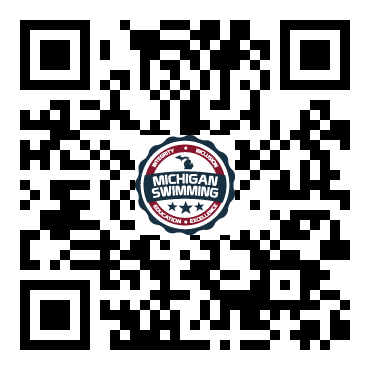 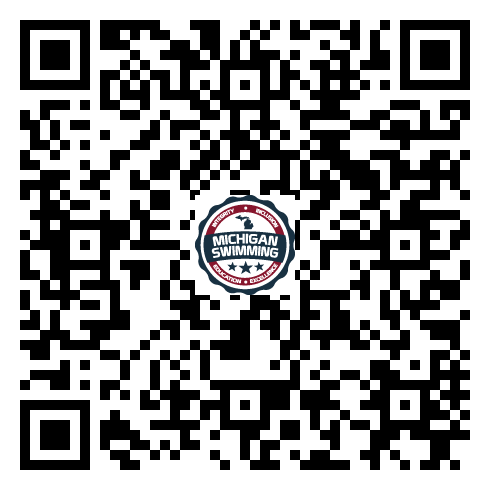 